Application for an Account with CAC-DAPER Virtual Scheduling SystemMIT Department/ProgramPlease email this form to cacscheduling@mit.edu. Please do not provide your password on this form, send us what you would like to use as a password in an email for security purposes. We don’t require any special characters, but please do not use your Kerberos password.Name of Applicant:Name of MIT Department/Program: Applicant Mailing Address/Phone Number: Applicant E-mail Address: 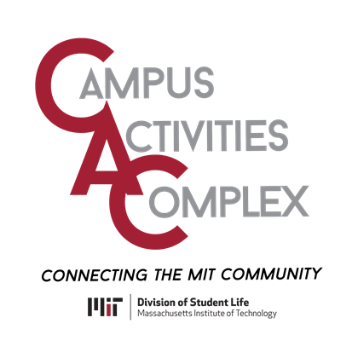 